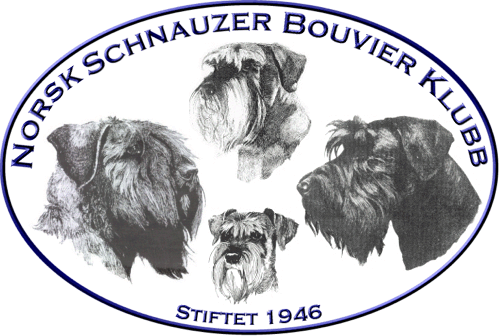 Protokoll styremøte nr: 4 - 2018    Protokoll styremøte nr: 4 - 2018    Protokoll styremøte nr: 4 - 2018    Protokoll styremøte nr: 4 - 2018    DatoDatoDatoSøndag den 4 februar  2018 Kl 20:30 – 21:30SkypeInnkalte:Til stede:Forfall:Hele styret inklusiv varamedlemmer innkalt.Jarle Utne-Reitan, Vidar Anderssen, Tarja Aabø, Andreas Bachmann, Astrid Bergo Simensen, Ingrid Pedersen, Kenneth Riis Gjertsen, Alexandra SlaatteneHele styret inklusiv varamedlemmer innkalt.Jarle Utne-Reitan, Vidar Anderssen, Tarja Aabø, Andreas Bachmann, Astrid Bergo Simensen, Ingrid Pedersen, Kenneth Riis Gjertsen, Alexandra SlaatteneHele styret inklusiv varamedlemmer innkalt.Jarle Utne-Reitan, Vidar Anderssen, Tarja Aabø, Andreas Bachmann, Astrid Bergo Simensen, Ingrid Pedersen, Kenneth Riis Gjertsen, Alexandra SlaatteneHele styret inklusiv varamedlemmer innkalt.Jarle Utne-Reitan, Vidar Anderssen, Tarja Aabø, Andreas Bachmann, Astrid Bergo Simensen, Ingrid Pedersen, Kenneth Riis Gjertsen, Alexandra SlaatteneHele styret inklusiv varamedlemmer innkalt.Jarle Utne-Reitan, Vidar Anderssen, Tarja Aabø, Andreas Bachmann, Astrid Bergo Simensen, Ingrid Pedersen, Kenneth Riis Gjertsen, Alexandra SlaatteneSak nr TemaAnsvar6/2018Godkjenning av innkalling: Godkjent7/2018Godkjenning av saksliste: Godkjent8/2018Gjennomgang av referat fra styremøte 3/18:GodkjentLeder4/2018Årsmøte 2018Status:Lokalet – Kontrakt laget. Plan om bestilling flybilletter, rombooking osv. lages.Regnskap/revisor status – Regnskapet er hos revisor. Medlemsmøte – Kim Bellamy, NKK, kommer som foredragsholder. Lages møte tidspunkt og agenda. Mer om neste møte.Informasjon til gruppene – Gruppene, avlsrådet, valgkomite, uts.utvalg og kontaktpersonene informeres om praksissen forhold til årsmøte.Styret10/2018MedlemsbladVedtak:Framtiden av medlemsblad avgjøres i budsjettbehandling i årsmøte.Tarja11/2018Æresmedlem nålerDet ventes svar fra tidligere leder. Neste møte.Jarle12/2018ISPU utstilling storcertStatusDet ventes svar fra NKK. Informasjon fra Norsk Affenpinscher klubbVidar/Tarja14/2018Retningslinjer/arbeidsinstruks tillitsverv NSBKVedtak:Neste fysisk møte. 15/2018Nye lover – ny lovmal fra NKKBehandling av nye lover.Vedtak:Foreslåtte endringene er behandlet og godkjent av styret. Forslaget lages som et sak til årsmøte.Tarja16/2018Søknad til NKK for flere tilganger til DogWeb inn under klubbadministrasjonVedtak:Søkes flere plasser fra NKK. Mail er sendt. Under behandling.17/2018AvlsrådMer i neste møte.Rapport fra møte med Kim Bellamy den 24.2.2018. Det ble snakket om følgende saker:Farge kryssingTelling av avkom/barne barnAvslutning av RiesenprosjektHva skal til å få resultater fra DNA-testing på DogWeb – noe som er allerede satt i gang.TarjaEventuelt:E-post til medlemmene som ønsker å abonnere ved oppdateringer på nettsiden. Vedtak: Andreas lager bestillingen om dette. Ved opphør av medlemskap.Vedtak: Tarja sender mail til NKK IT å spørre om det er mulig med e-post til klubben ved eventuelle avmelding. Samt hvordan eventuelle ny innmelding vil skjer.Ingrid kom med en forslag om å lage «Egen kokebok for klubben» hvor det kommer opp oppskriftene alt hvordan ting gjøres i NSBK. Hun kommer med et eksempel fra en annen klubb. Saken tas opp i neste møte.Neste møte søndag 18.2. kl 20:30 Skype.